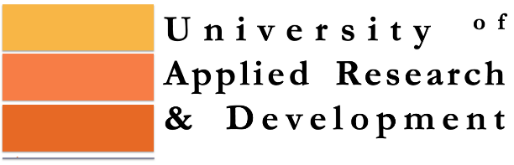 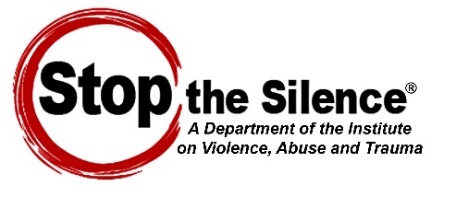 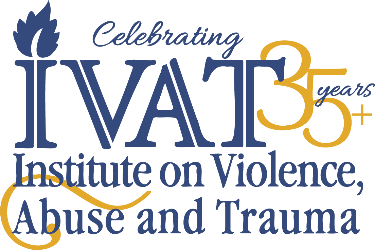 Post-Graduate Certificate towards the Master’s Program inChild Trauma and ProtectionAre you interested in enhancing your knowledge and understanding of child trauma and protection for the purposes of expanding your personal comprehension; improving your academic pathway; enhancing your professional growth by increasing your capabilities, competencies, and leadership potential; and/or increasing your employability and salary potential? The Post-Graduate toward Master’s (as desired) program is a unique opportunity to get important, fundamental information at your own pace provided by experts in the field of adverse childhood experiences (ACEs), for a fraction of the cost of other programs, and in as little as three months for the certificate and 12-24 months for the Master’s. The focus includes prevention, treatment, mitigation, and policy considerations regarding child sexual abuse, physical abuse, psychological abuse, and other traumatic events. Stop the Silence® - A Department of the Institute on Violence, Abuse and Trauma (IVAT), based in San Diego, CA, in partnership with The University of Applied Research and Development (UARD), accredited in the United Kingdom (UK), offers the PG Certificate in Child Protection as a stand-alone program, or the credits can be used toward achieving a Master’s in the field. We are dedicated to helping you achieve your goals and the partnership of the two organizations is perfect to help you do that. IVAT is a 501(c)(3) organization that condemns violence and oppression in all its forms. We stand with all who work for equality and peace. IVAT is the leading international resource and training center, founded in 1984 as FVSAI and headquartered in San Diego, CA, with satellite offices in Hawai’i and Maryland. IVAT is a one-stop shop to address and end violence. UARD is an accredited university, with formal pathways to a number of regionally accredited USA universities and additional programs of learning are approved by the USA VA. This program is endorsed by NOCN (National Open College Network). The Mission of UARD is to partner with exceptional people and organizations to ensure everyone, everywhere, at any time can access and excel through quality education that enables them to pursue their life and career goals. Additional certifications are being sought from various relevant bodies in the U.S. Courses are taught via seminars, workshops, support sessions, collaborative group work and discussion, tutorials, presentations, interactive practical sessions, and directed private study. This Masters Level Program in Child Protection, Level 7 requires a high level of independent working. Click/scan to express interest: https://lp.constantcontactpages.com/su/EJfgynG. To sign up, click: https://events.r20.constantcontact.com/register/event?oeidk=a07ejpzahu8c9aa4ebf&llr=mohweamab For more information about and from Stop the Silence, please see: https://www.ivatcenters.org/stop-the-silenceShort name: 	Master’s in Child Protection (180 Points-UK/36 credits-US)Nomenclature:	 		M.ChPrtCode: 				7M.ChPrtShort name: 			Post-Graduate Certificate in Child Protection (60 points/12 creditstoward Master’s)Nomenclature:	 		PGCert.ChPrtCode: 				7PGCert.ChPrtDuration: 			12-24 monthsLevel: 				7	Code: 				7PGDip.ChPrtLearning hours:		Ten hours per point, total 1800 hoursStudents can choose to enroll for the Certificate only or continue on toward the Master’s qualification or enroll directly into the Master’s program. Should a student not complete the Master’s program, points gained may be used to exit with another qualification in this suite or program, depending on the points achieved.Who is this program for?This program is designed for first responders and child trauma and protection professionals, as well as others wishing to protect children. They may wish to enhance their understanding, academic achievement, skills, and/or obtain a higher-level degree within their area of expertise to further advance professional careers and capabilities. This program is also designed for professionals looking for a flexible way to continue their academic studies while working.The Program’s core focuses on the prevention, treatment, and mitigation of child sexual abuse (CSA), physical abuse, emotional abuse, and other adverse childhood experiences (ACEs). The programs consist of taught modules on advanced topics relating to health, safety, leadership, management, and research dissertations that will be relevant to your own place of work.This course is offered as a module-based program over one to two years through lectures and resource materials that are available 24/7 to the learner. There will be one workshop per semester where the students will undertake teamwork, case studies, lectures and/or site visits. Assessments will be a blend of online, project, team, individual assignments and final examinations and students will be instructed in these online methods at the start of the course. Typically, lectures occur online one evening per week for approximately one hour pre-recorded or live. There are opportunities to ask questions and interact similarly to a real classroom experience, or, alternatively, the live recordings can be accessed for repeat viewing at any time. Participants require a broadband service to access the material and participate in the course.AccreditationThis program is endorsed by NOCN, regulated by Ofqual. The program team is seeking additional relevant certifications. This course is taught via seminars, workshops, support sessions, collaborative group work and discussion, tutorials, presentations, interactive practical sessions, and directed private study. This Masters Level Program in Child Protection, Level 7 requires a high level of independent working. Your progress will be assessed with written assignments, oral and visual presentations. Throughout the program you will have support from international academic staff.Entry RequirementsA relevant 3 or 4-year bachelor’s degree from a recognized institution, equivalent to Level 6 (UK), or an accepted equivalent.Be currently employed in a relevant organization.Have more than 3 years of professional educational experienceFurther requirements and regulations can be found at the end of this documentStudents may complete the program by enrolling course-by-courseAwarding RequirementsTo be awarded the title of the appropriate qualification named above, graduates must have:Completed 180 points, 120 or 60 points as appropriate from the following schedule of courses within 24 months of starting the programHave attained a GPA of 3.5 or better (67%-70%)Have no outstanding feesBe recommended by the course leaderIncluded CoursesLearning outcomesSynthesize and contribute to the wider profession through your understanding of how to identify and evaluate child sexual abuse (CSA) and other adverse childhood experiences (ACEs).Research and present to professional peers regarding the development and implementation of prevention, treatment, and mitigation strategies for CSA and ACEs.Assessment StrategiesTo ensure a range of assessment strategies are used across courses (see the next section), an abbreviation is used to show the balance.Written tests - WTMultiple choice quizzes - MCQAnalysis and application assignments - AAACase study investigations - CSResearch projects - RPPresentations - PVideo recorded submissions - VGroupwork - GWork Based Projects/assignments WPExam – EProgram DesignMaster’s in Child Trauma and Protection (180 Points-UK/36 credits-US)Full program, all courses, full 180 points including dissertation. Post-Graduate Certificate in Child Protection (60 points-UK/12 credits-US)Partial program, 60 course points (3 courses, by agreement), no dissertation.Assessment Strategies per CourseRecognition of Prior LearningStudents that have completed a recognized program of learning, with learning outcomes that match the courses of study below, may apply for RPL. Students that have acceptable work experience may apply for Current Competency point credits.Included CoursesCertificate levelCost The cost of the Certificate Program is $1,200 (10% discount applied up through April12, 2023 application). The Cost of moving on through the Master’s is an additional $6,000.   CodesLevelNamesPointsAssessments strategies7CPAC7Adverse Childhood Experiences (ACEs)20 points/ 4 credits WTMCQ7CPCP7Child Protection/Prevention20 points/ 4 creditsAAACS7CPPS7Introduction to Awareness-Raising and Mitigation Strategies 20 points/ 4 creditsRPP7CPTS7Treatment Strategies20 points/ 4 creditsWTMCQ7CPMS7Mitigation Strategies20 points/ 4 creditsVG7CPPR7Policy Reforms20 points/ 4 creditsWPE7CPDS7Dissertation60 points/ 12 creditsAARPPCode7CPACCourse 1 NameAdverse Childhood Experiences (ACEs)Level7Points20 (UK)-4 credits (US)Course Objectives Identify and define at least 5* ACEs and the relationship to childhood trauma. Summarize recommended actions towards prevention, treatment, and mitigation. Underscore various policies, procedures, and actions currently in place related to the relevant ACEs.* Recognized ACEs (12): Physical abuse, Emotional abuse, Sexual abuse, Physical neglect, Emotional neglect, Domestic violence, Parental substance abuse, Household mental Illness, Parental separation or divorce, Suicide or death, Crime or Imprisoned family, Community and environmental violence (e.g., racism, bullying).Identify and define at least 5* ACEs and the relationship to childhood trauma. Summarize recommended actions towards prevention, treatment, and mitigation. Underscore various policies, procedures, and actions currently in place related to the relevant ACEs.* Recognized ACEs (12): Physical abuse, Emotional abuse, Sexual abuse, Physical neglect, Emotional neglect, Domestic violence, Parental substance abuse, Household mental Illness, Parental separation or divorce, Suicide or death, Crime or Imprisoned family, Community and environmental violence (e.g., racism, bullying).Identify and define at least 5* ACEs and the relationship to childhood trauma. Summarize recommended actions towards prevention, treatment, and mitigation. Underscore various policies, procedures, and actions currently in place related to the relevant ACEs.* Recognized ACEs (12): Physical abuse, Emotional abuse, Sexual abuse, Physical neglect, Emotional neglect, Domestic violence, Parental substance abuse, Household mental Illness, Parental separation or divorce, Suicide or death, Crime or Imprisoned family, Community and environmental violence (e.g., racism, bullying).PresentersDr. Vincent Felitti, Sandi Capuano Morrison, Dr. Pamela J PineDr. Vincent Felitti, Sandi Capuano Morrison, Dr. Pamela J PineDr. Vincent Felitti, Sandi Capuano Morrison, Dr. Pamela J PineVideos and PPtsACEs & consequences (Felitti) – Nos. 1-4 are videos from Dr. Vince Felitti (a world-renowned physician and researcher, who, with his partner, Dr. Robert Anda, conducted research on and identified the ACEs). They cover the background of the study; what ACEs are; outcomes of ACEs in children; outcome of ACEs in adults; effect on society, etc.Introduction to ACEs + Intro to trauma-informed care (Capuano Morrison)Intro to Prevention, Detection, Reporting, and Mitigation (Pine) ACEs & consequences (Felitti) – Nos. 1-4 are videos from Dr. Vince Felitti (a world-renowned physician and researcher, who, with his partner, Dr. Robert Anda, conducted research on and identified the ACEs). They cover the background of the study; what ACEs are; outcomes of ACEs in children; outcome of ACEs in adults; effect on society, etc.Introduction to ACEs + Intro to trauma-informed care (Capuano Morrison)Intro to Prevention, Detection, Reporting, and Mitigation (Pine) ACEs & consequences (Felitti) – Nos. 1-4 are videos from Dr. Vince Felitti (a world-renowned physician and researcher, who, with his partner, Dr. Robert Anda, conducted research on and identified the ACEs). They cover the background of the study; what ACEs are; outcomes of ACEs in children; outcome of ACEs in adults; effect on society, etc.Introduction to ACEs + Intro to trauma-informed care (Capuano Morrison)Intro to Prevention, Detection, Reporting, and Mitigation (Pine) Code7CPCPCourse 2 NameChild Protection / Prevention StrategiesLevel7Points20 (UK)-4 credits (US)Course Objectives Identify various types of child protection/prevention actions pertinent to the 12 ACEs (WHO using ACE study with 22 EU nations and Asia including China) Identify individuals, groups and organizations that need to be included in ACE-reduction prevention strategies. Create training strategies for a range of stakeholders regarding prevention/mitigation strategies, including but not limited to parents, educators, clinicians. Identify various types of child protection/prevention actions pertinent to the 12 ACEs (WHO using ACE study with 22 EU nations and Asia including China) Identify individuals, groups and organizations that need to be included in ACE-reduction prevention strategies. Create training strategies for a range of stakeholders regarding prevention/mitigation strategies, including but not limited to parents, educators, clinicians. Identify various types of child protection/prevention actions pertinent to the 12 ACEs (WHO using ACE study with 22 EU nations and Asia including China) Identify individuals, groups and organizations that need to be included in ACE-reduction prevention strategies. Create training strategies for a range of stakeholders regarding prevention/mitigation strategies, including but not limited to parents, educators, clinicians. PresentersCapuano Morrison, PineCapuano Morrison, PineCapuano Morrison, PinePPts and PresentationsPublic health problems (e.g., smoking, substance abuse, obesity) as frequently identified symptoms of and solutions to ACEs - from a preventative lens (Pine) Emotional, psychological abuse (Capuano Morrison) Physical abuse/corporal punishment. Independent review and study. Information and slides in folder.DV/children exposed to violence (e.g., various audiences (Capuano Morrison)  CSA (Pine) Drawing from materials presented thus far and knowledge of their individual circumstances, students ID, develop, & present live on needed child protection/prevention/mitigation issues & propose possible strategies to reach stakeholders per course objectives.Public health problems (e.g., smoking, substance abuse, obesity) as frequently identified symptoms of and solutions to ACEs - from a preventative lens (Pine) Emotional, psychological abuse (Capuano Morrison) Physical abuse/corporal punishment. Independent review and study. Information and slides in folder.DV/children exposed to violence (e.g., various audiences (Capuano Morrison)  CSA (Pine) Drawing from materials presented thus far and knowledge of their individual circumstances, students ID, develop, & present live on needed child protection/prevention/mitigation issues & propose possible strategies to reach stakeholders per course objectives.Public health problems (e.g., smoking, substance abuse, obesity) as frequently identified symptoms of and solutions to ACEs - from a preventative lens (Pine) Emotional, psychological abuse (Capuano Morrison) Physical abuse/corporal punishment. Independent review and study. Information and slides in folder.DV/children exposed to violence (e.g., various audiences (Capuano Morrison)  CSA (Pine) Drawing from materials presented thus far and knowledge of their individual circumstances, students ID, develop, & present live on needed child protection/prevention/mitigation issues & propose possible strategies to reach stakeholders per course objectives.Code7CPMSCourse 3. NameIntro to Awareness-Raising and Mitigation Strategies Level7Points20 (UK)-4 credits (US)Course Objectives Identify the individuals, groups and organizations that need to be included in mitigation strategies to reduce ACEs (e.g., parents, community organizations/ members, educators, stakeholders/ policymakersCreate awareness, outreach, and training strategies to mitigate CSA/ACEs Identify the individuals, groups and organizations that need to be included in mitigation strategies to reduce ACEs (e.g., parents, community organizations/ members, educators, stakeholders/ policymakersCreate awareness, outreach, and training strategies to mitigate CSA/ACEs Identify the individuals, groups and organizations that need to be included in mitigation strategies to reduce ACEs (e.g., parents, community organizations/ members, educators, stakeholders/ policymakersCreate awareness, outreach, and training strategies to mitigate CSA/ACEs PresentersPine, Capuano Morrison (½-hour per numbered focus).Pine, Capuano Morrison (½-hour per numbered focus).Pine, Capuano Morrison (½-hour per numbered focus).PPts and PresentationsRelevant public health models and Policy Development (Pine), e.g., Larry Cohen Spectrum of Prevention, Precede/Proceed, 7 steps for changing norms: what are policies, coalitions/ networks (crucial pieces), effective policies, effective teams, etc. Second session on PH models: No Hit Zones – public health model. (TBD)Awareness Building Part 1. Campaign strategies, planning, evaluation – Using the Media/Marketing, campaigns - (Pine)Awareness Building Part 2, LIVE Discussion: How can YOU use raise awareness and increase action? (Using the media and other activities: events, theatre/film, town/community meetings, technology, etc.) (Pine).A relevant model: PACEs and ACEs Aware in CA (Capuano Morrison)Getting the support you need, the way forward, discussion, and wrap up – LIVE (Pine): The way forward, putting together collaborative efforts, and getting support for your work.Relevant public health models and Policy Development (Pine), e.g., Larry Cohen Spectrum of Prevention, Precede/Proceed, 7 steps for changing norms: what are policies, coalitions/ networks (crucial pieces), effective policies, effective teams, etc. Second session on PH models: No Hit Zones – public health model. (TBD)Awareness Building Part 1. Campaign strategies, planning, evaluation – Using the Media/Marketing, campaigns - (Pine)Awareness Building Part 2, LIVE Discussion: How can YOU use raise awareness and increase action? (Using the media and other activities: events, theatre/film, town/community meetings, technology, etc.) (Pine).A relevant model: PACEs and ACEs Aware in CA (Capuano Morrison)Getting the support you need, the way forward, discussion, and wrap up – LIVE (Pine): The way forward, putting together collaborative efforts, and getting support for your work.Relevant public health models and Policy Development (Pine), e.g., Larry Cohen Spectrum of Prevention, Precede/Proceed, 7 steps for changing norms: what are policies, coalitions/ networks (crucial pieces), effective policies, effective teams, etc. Second session on PH models: No Hit Zones – public health model. (TBD)Awareness Building Part 1. Campaign strategies, planning, evaluation – Using the Media/Marketing, campaigns - (Pine)Awareness Building Part 2, LIVE Discussion: How can YOU use raise awareness and increase action? (Using the media and other activities: events, theatre/film, town/community meetings, technology, etc.) (Pine).A relevant model: PACEs and ACEs Aware in CA (Capuano Morrison)Getting the support you need, the way forward, discussion, and wrap up – LIVE (Pine): The way forward, putting together collaborative efforts, and getting support for your work.